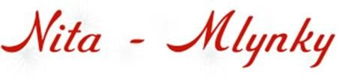                              ZÁKLADNÉ INFORMÁCIE                                   Teenage CAMPČo si zabaliť? * Turistická obuv !!! (obuv vhodná na turistiku strednej obtiažnosti) * Šiltovka/šatka/klobúk – povinné zabaliť * Tričká s krátkym rukávom * Tričká s dlhým rukávom * Dlhé nohavice * Krátke nohavice * Mikina/Sveter * Tenisky/Šľapky/obuv na prechádzky * Nepremokavá bunda (Prípadne pršiplášť) * Hygienické potreby * Hygienické vreckovky * Uterák (2 ks) * Pyžamo * Staré oblečenie na Hry o život * Spodné prádlo (na každý deň)* Ponožky (na každý deň) * Papuče alebo prezúvky * Outfity na večerné tématické párty* Fľaša na nápoje * Športový ruksak na turistiku * Krém na opaľovanie, repelent * Slnečné okuliare * Plavky (Kúpanie v bazéne) * Baterka * Dobrá nálada a úsmev * V prípade pravidelného užívania liekov Vás poprosíme pribaliť si ich so sebou ☺ Radšej mať zabalených viac vecí, kufor znesie veľa ako by malo niečo chýbať, tak sa toho držte ☺ Doplatok: 28 € Na mieste sa dopláca za: Hra paintball                          Vstupné na lanovku V prípade nenaplnenia programu z dôvodu nepriaznivých podmienok (počasie, technické problémy…)poskytneme dostatočnú kompenzáciu (náhradný program, náhradný výlet) Peniaze sa nevracajú v prípade že dieťa nechce ísť na danú aktivitu( máme dopredu dohodnutú sumu, ktorú dávame našim externým pracovníkom)Ako sa k nám dostanete? Adresa: Palcmanská Maša 295 053 76 Mlynky Mapa:GPS: N 48.852881° 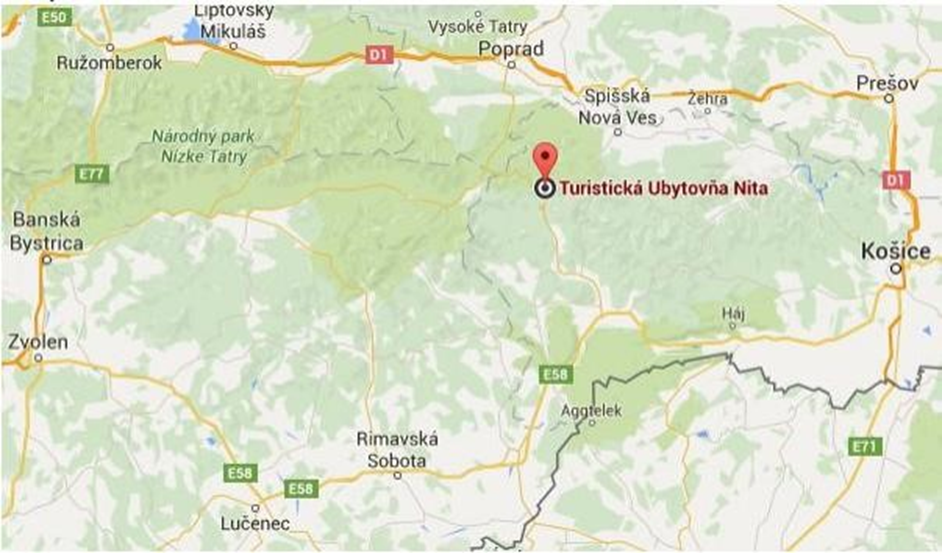 E 20.388436° Príchod: od 14:00-17:00 hod Odchod: od 9:00-11:00 hod Pri nástupe odovzdať prefotený preukaz poistenca a bude potrebné pri nástupe podpísať papier o bezinfekčnosti dieťaťa Vreckové: podľa uváženia Mobil: zbytočný (deti pri príchode do tábora odovzdávajú mobilný telefón a dostanú späť až keď pôjdu domov ) Telefonovanie deťom do tábora v prípade, že nemajú mobilný telefón: V čase, keď sme v jedálni: 8:30-9.00 12:30-15:00 18:00- 18:30Volať môžete na mob.:0905 500 919 V prípade akýchkoľvek otázok nás kontaktujte: Kontakty: Mobil: 0905 500 919 e-mail: nita@nita.sk web: www.nita.sk Tešíme sa na vás. S pozdravom kolektív Nita-Mlynky